ВАРДАНЕ (СОЧИ),    «АМАЛИЯ» (с бассейном)       Лето 2023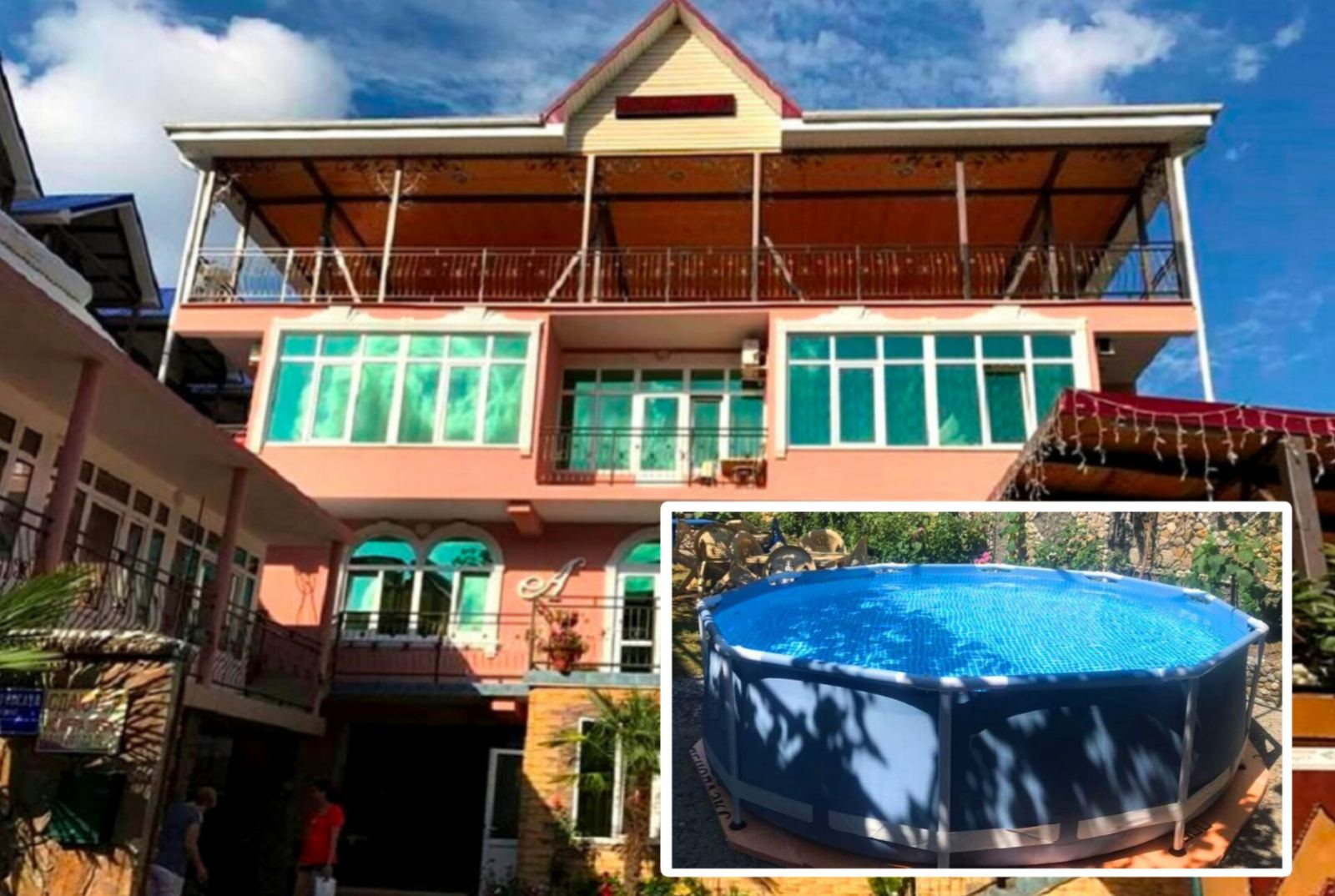 Гостевой дом «Амалия» — идеальное место для комфортабельного отдыха в п. Вардане. Вардане – это крупный курортный поселок, находящийся в Лазаревском районе Сочи. Он расположен всего в 30 км от центра Сочи, в долине реки Буу. Расстояние между Вардане и. Лазаревским – 45 км. Спокойная атмосфера, отсутствие крупных увеселительных заведений, ставших неотъемлемой частью большинства курортов, привлекают сюда сторонников тихого, пассивного отдыха. В шаговой доступности от гостевого дома «Амалия» находятся галечный пляж, набережная, центр, центр развлечений, продуктовый магазин, остановка транспорта. К услугам гостей предоставляются: экскурсионные услуги, гладильные принадлежности, зеленый двор, беседка, спутниковое тв, свч. На территории гостевого дома имеется место для отдыха: есть зона барбекю с мангалом, детская площадка, а также небольшой бассейн. Работает хороший интернет. Уборка номеров регулярная.Размещение: «Стандарт» 2-х, 3-х местные номера с удобствами без балкона(WC, душ, ТВ, холодильник, вентилятор, двуспальные и односпальные кровати, кресло-кровать, кресла, шкаф, стулья, прикроватные тумбочки, журнальный столик, вешалка, зеркало).«Стандарт», «Семейный» 2-х, 3-х, 4-х местные номера с удобствами (WC, душ, ТВ, холодильник, кондиционер, двуспальные и односпальные кровати, кресло-кровать, кресла, шкаф, стулья/пуфики, прикроватные тумбочки, журнальный столик, вешалка, комод, зеркало. Наличие балкона уточнять).«Стандарт» 2-х комнатные 4-х местные номера с удобствами с балконом и кухней (WC, душ, ТВ, холодильник, кондиционер, двуспальные и односпальные кровати, кресло-кровать, кресла, шкаф, стулья, пуфики, прикроватные тумбочки, стол, вешалка, комод, зеркало, балкон, посуда, кухонный гарнитур, обеденная зона, эл.чайник).Пляж: 2 мин – галечный.Питание: общая кухня для самостоятельного приготовления пищи.Дети: дети до 5 лет на 1 месте с родителями – 8 550 руб., до 12 лет скидка на проезд - 200 руб.Стоимость тура на 1 человека (7 ночей)В стоимость входит: проезд на автобусе, проживание в номерах выбранной категории,  сопровождение, страховка от несчастного случая. Курортный сбор за доп. плату.Выезд еженедельно по понедельникам.Хочешь классно отдохнуть – отправляйся с нами в путь!!!!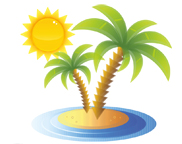 ООО  «Турцентр-ЭКСПО»                                        г. Белгород, ул. Щорса, 64 а,  III этаж                                                                                                            Остановка ТРЦ «Сити Молл Белгородский»     www.turcentr31.ru       т./ф: (4722) 28-90-40;  тел: (4722) 28-90-45;    +7-951-769-21-41РазмещениеЗаездыСТАНДАРТСТАНДАРТСТАНДАРТСТАНДАРТСТАНДАРТСТАНДАРТСТАНДАРТДоп.место(кресло-кровать)РазмещениеЗаездыбез балкона с вентил.2-х, 3-х мест.с удоб.с балкономс конд.с балкономс конд.с балкономс конд.с балкономс конд.3-х мест.с удоб.и конд. без балкона1 эт.2-х комн.4-х мест. с кухнейДоп.место(кресло-кровать)РазмещениеЗаездыбез балкона с вентил.2-х, 3-х мест.с удоб.2-х мест. с удоб. 3-х мест. с удоб. 4-х мест.с удоб.Семейный2-х комн.4-х мест.3-х мест.с удоб.и конд. без балкона1 эт.2-х комн.4-х мест. с кухнейДоп.место(кресло-кровать)29.05.-07.06.107501225011550112001175010750126001085005.06.-14.06.108501245011750114001195010850128001115012.06.-21.06.112501295012250121001250011250137001125019.06.-28.06.115501310012450123001270011550139501135026.06.-05.07.121001395013250131001340012100153501165003.07.-12.07.125001485014150139501435012500165001195010.07.-19.07.129501515014450142501500012950169501195017.07.-26.07.129501515014450142501500012950169501195024.07.-02.08.129501515014450142501500012950169501195031.07.-09.08.129501515014450142501500012950169501195007.08.-16.08.129501515014450142501500012950169501195014.08.-23.08.129501515014450142501500012950169501195021.08.-30.08.127501495014250140001480012750167501195028.08.-06.09.122501445013850135501420012250155001175004.09.-13.09.119501395013250131501270011950146501175011.09.-20.09.116501345012800127501310011650141501155018.09.-27.09.1125013250126001255012900112501385011350